Publicado en 28000 el 29/04/2013 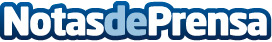 Living Coworking. El libro de Coworking del fundador de Coworking Spain Manuel ZeaLiving Coworking, un manual imprescindible para los que quieran comprender el secreto del éxito de una corriente laboral imparable.Datos de contacto:Coworking Spain916237285Nota de prensa publicada en: https://www.notasdeprensa.es/living-coworking-el-libro-de-coworking-del-fundador-de-coworking-spain-manuel-zea Categorias: Inmobiliaria Literatura Emprendedores E-Commerce Oficinas http://www.notasdeprensa.es